

Student Learning Reflection & Personalised Learning Checklist 
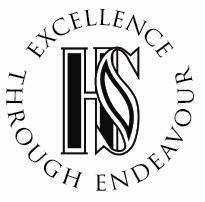 Subject/Course:GCSE Business StudiesStudent Name:Self AssessmentSelf AssessmentSelf AssessmentTopicKey knowledge/skillsRedAmberGreen1.1.1 The dynamic nature of businessWhy new business ideas come about:changes in technologychanges in what consumers wantproducts and services becoming obsolete.How new business ideas come about:original ideasadapting existing products/services/ideas1.1.2 Risk and rewardThe impact of risk and reward on business activity:risk: business failure, financial loss, lack of securityReward: business success, profit, independence1.1.3 The role of business enterpriseThe role of business enterprise and the purpose of business activity:to produce goods or servicesto meet customer needsto add value: convenience, branding, quality, design, unique selling points.The role of entrepreneurship:an entrepreneur: organises resources, makes business decisions, takes risks.1.2.1 Customer needsIdentifying and understanding customer needs:what customer needs are: price, quality, choice, conveniencethe importance of identifying and understanding customers: generating sales, business survival.1.2.2 Market researchThe purpose of market research:to identify and understand customer needsto identify gaps in the marketto reduce riskto inform business decisions.Methods of market research:primary research: survey, questionnaire, focus group, observationsecondary research: internet, market reports, government reports.The use of data in market research:qualitative and quantitative datathe role of social media in collecting market research datathe importance of the reliability of market research data.1.2.3 Market segmentationHow businesses use market segmentation to target customers:identifying market segments: location, demographics, lifestyle, income, agemarket mapping to identify a gap in the market and the competition.1.2.4 The competitive environmentUnderstanding the competitive environment:strengths and weaknesses of competitors based on: price, quality, location, product range and customer servicethe impact of competition on business decision making1.3.1 Business aims and objectivesWhat business aims and business objectives are.Business aims and objectives when starting up:financial aims and objectives: survival, profit, sales, market share, financial securitynon-financial aims and objectives: social objectives, personal satisfaction, challenge, independence and control.Why aims and objectives differ between businesses.1.3.2 Business revenues, costs and profitsThe concept and calculation of:revenuefixed and variable costs and total costsprofit and lossinterest1.3.2 BreakevenThe concept and calculation of:break even level of output (BEQ)margin of safety.Interpretation of break even diagrams:the impact of changes in revenue and costsbreak even level of outputmargin of safetyprofit and loss.1.3.3 Cash and cash flowThe importance of cash to a business:to pay suppliers, overheads and employeesto prevent business failure (insolvency)the difference between cash and profit.Calculation and interpretation of cash-flow forecasts:cash inflowscash outflowsnet cash flowopening and closing balances.1.3.4 Sources of business financeSources of finance for a start-up or established small business:short-term sources: overdraft and trade creditlong-term sources: personal savings, venture capital, share capital, loans, retained profit and crowd funding.1.4.1 The options for start-up and small businesses The concept of limited liability:limited and unlimited liabilitythe implications for the business owner(s) of limited and unlimited liability.The types of business ownership for start-ups:sole trader, partnership, private limited companythe advantages and disadvantages of each type of business ownership.The option of starting up and running a franchise operation: the advantages and disadvantages of franchising.1.4.2 Business locationFactors influencing business location:proximity to: market, labour, materials and competitorsnature of the business activitythe impact of the internet on location decisions:e-commerce and/or fixed premises.1.4.3 The marketing mixWhat the marketing mix is and the importance of each element:price, product, promotion, place.How the elements of the marketing mix work together:balancing the marketing mix based on the competitive environmentthe impact of changing consumer needs on the marketing mixthe impact of technology on the marketing mix: e-commerce, digital communication.1.4.4 Business plansThe role and importance of a business plan:to identify: the business idea; business aims and objectives; target market (market research); forecast revenue, cost and profit; cash-flow forecast; sources of finance; location; marketing mix.The purpose of planning business activity:the role and importance of a business plan in minimising risk and obtaining finance.1.5.1 Business stakeholdersWho business stakeholders are and their different objectives:shareholders (owners), employees, customers, managers, suppliers, local community, pressure groups, the government.Stakeholders and businesses:how stakeholders are affected by business activityhow stakeholders impact business activitypossible conflicts between stakeholder groups.1.5.2 Technology and businessDifferent types of technology used by business: e-commerce; social media; digital communication; payment systems.How technology influences business activity in terms of: sales; costs; and marketing mix.1.5.3 Legislation and businessThe purpose of legislation:principles of consumer law: quality and consumer rightsprinciples of employment law: recruitment, pay, discrimination and health and safety.The impact of legislation on businesses:costconsequences of meeting and not meeting these obligations.1.5.4 The economy and businessThe impact of the economic climate on businesses:Unemploymentchanging levels of consumer incomeInflationchanges in interest ratesgovernment taxationchanges in exchange rates.1.5.5 External influencesWho business stakeholders are and their different objectives:shareholders (owners), employees, customers, managers, suppliers, local community, pressure groups, the government.Stakeholders and businesses:how stakeholders are affected by business activityhow stakeholders impact business activitypossible conflicts between stakeholder groups.Self AssessmentSelf AssessmentSelf AssessmentTopicKey knowledge/skillsRedAmberGreen2.1.1 Business growthMethods of business growth and their impact:internal (organic) growth: new products, new markets external (inorganic) growth: merger, takeover.The types of business ownership for growing businesses: public limited company (plc)Sources of finance for growing and established businesses:internal sources: retained profit, selling assetsexternal sources: loan capital, share capital, including stock market flotation (public limited companies).2.1.2 Changes in business aims and objectivesWhy business aims and objectives change as businesses evolve: in response to: market conditions, technology, performance, legislation, internal reasons.How business aims and objectives change as businesses evolve:focus on survival or growthentering or exiting marketsgrowing or reducing the workforceincreasing or decreasing product range.2.1.3 Business and globalisationThe impact of globalisation on businesses:imports: competition from overseas, buying from overseasexports: selling to overseas marketschanging business locationsmultinationals.Barriers to international trade:tariffstrade blocs.How businesses compete internationally:the use of the internet and e-commercechanging the marketing mix to compete internationally.2.1.4 Ethics, the environment and businessThe impact of ethical and environmental considerations on businesses:how ethical considerations influence business activity: possible trade-offs between ethics and profithow environmental considerations influence business activity: possible trade-offs between the environment, sustainability and profitthe potential impact of pressure group activity on the marketing mix.Self AssessmentSelf AssessmentSelf AssessmentTopicKey knowledge/skillsRedAmberGreen2.1.1 Business growthMethods of business growth and their impact:internal (organic) growth: new products, new markets external (inorganic) growth: merger, takeover.The types of business ownership for growing businesses: public limited company (plc)Sources of finance for growing and established businesses:internal sources: retained profit, selling assetsexternal sources: loan capital, share capital, including stock market flotation (public limited companies).2.1.2 Changes in business aims and objectivesWhy business aims and objectives change as businesses evolve: in response to: market conditions, technology, performance, legislation, internal reasons.How business aims and objectives change as businesses evolve:focus on survival or growthentering or exiting marketsgrowing or reducing the workforceincreasing or decreasing product range.2.1.3 Business and globalisationThe impact of globalisation on businesses:imports: competition from overseas, buying from overseasexports: selling to overseas marketschanging business locationsmultinationals.Barriers to international trade:tariffstrade blocs.How businesses compete internationally:the use of the internet and e-commercechanging the marketing mix to compete internationally.2.1.4 Ethics, the environment and businessThe impact of ethical and environmental considerations on businesses:how ethical considerations influence business activity: possible trade-offs between ethics and profithow environmental considerations influence business activity: possible trade-offs between the environment, sustainability and profitthe potential impact of pressure group activity on the marketing mix.2.2.1 ProductThe design mix: function, aesthetics, costThe product life cycle:the phases of the product life cycleextension strategies.The importance to a business of differentiating a product/service.2.2.2 Pricepricing strategiesinfluences on pricing strategies: technology, competition, market segments, product life cycle.2.2.3 Promotionappropriate promotion strategies for different market segments: advertising, sponsorship, product trials, special offers, brandingthe use of technology in promotion: targeted advertising online, viral advertising via social media, e-newsletters.2.2.4 PlacePlace: methods of distribution:retailers and e-tailers (e-commerce).2.2.5 Using the marketing mix to make business decisionsHow each element of the marketing mix can influence other elements.Using the marketing mix to build competitive advantage.How an integrated marketing mix can influence competitive advantage.2.3.1 Business operationsThe purpose of business operations:to produce goodsto provide services.Production processes: different types: job, batch, flowthe impact of different types of production process: keeping productivity up and costs down and allowing for competitive prices.Impacts of technology on production: balancing cost, productivity, quality and flexibility.2.3.2 Working with suppliersManaging stock:interpretation of bar gate stock graphsthe use of just in time (JIT) stock control.The role of procurement:relationships with suppliers: quality, delivery (cost, speed, reliability), availability, cost, trustthe impact of logistics and supply decisions on: costs, reputation, customer satisfaction.2.3.3 Managing qualityThe concept of quality and its importance in:the production of goods and the provision of services: quality control and quality assuranceallowing a business to control costs and gain a competitive advantage.2.3.4 The sales processThe sales process:product knowledge, speed and efficiency of service, customer engagement, responses to customer feedback, post-sales service.The importance to businesses of providing good customer service2.4.1 Business calculationsThe concept and calculation of:gross profitnet profitCalculation and interpretation of:gross profit marginnet profit marginaverage rate of return.2.4.2 Understanding business performanceThe use and interpretation of quantitative business data to support, inform and justify business decisions:information from graphs and chartsfinancial datamarketing datamarket data.The use and limitations of financial information in:understanding business performancemaking business decisions.2.5.1 Making human resource decisionsDifferent organisational structures and when each are appropriate:hierarchical and flatcentralised and decentralised.The importance of effective communication:the impact of insufficient or excessive communication on efficiency and motivationbarriers to effective communication.Different ways of working:part-time, full-time and flexible hourspermanent, temporary, and freelance contractsthe impact of technology on ways of working: efficiency, remote working.2.5.2 Effective recruitmentDifferent job roles and responsibilities:key job roles and their responsibilities: directors, senior managers, supervisors/team leaders, operational and support staff.How businesses recruit people:documents: person specification and job description, application form, CVrecruitment methods used to meet different business needs (internal and external recruitment).2.5.3 Effective training and developmentHow businesses train and develop employees:different ways of training and developing employees: formal and informal training, self-learning, ongoing training for all employees, use of target setting and performance reviews.Why businesses train and develop employees:the link between training, motivation and retentionretraining to use new technology.2.5.4 MotivationThe importance of motivation in the workplace:attracting employees, retaining employees, productivity.How businesses motivate employees:financial methods: remuneration, bonus, commission, promotion, fringe benefitsnon-financial methods: job rotation, job enrichment, autonomy.